Name:________________							Webquest Graphic OrganizerTask 1: Magnet Attack! 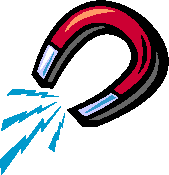 Directions:  Use the site from the Webquest to find the definitions for the following terms:1. magnet –  _________________________________________________________________________________________________________________________2. magnetic poles – __________________________________________________________________________________________________________________3. magnetic field – ____________________________________________________________________________________________________________________4. attract –  __________________________________________________________________________________________________________________________5. repel - _____________________________________________________________________________________________________________________________